Муниципальное дошкольное образовательное учреждение«Детский сад №144»Конспект образовательной деятельности в подготовительной группе  «Снеговик - Почтовик»Саратов, 2023	Тема: «Снеговик-почтовик»	Цель: Повышение речевой активности у детей посредством создания мультфильма.	Задачи:Формировать представления о создании мультипликационных фильмов;Обогатить словарный запас детей;Активизация мыслительного процесса и познавательного интереса;Овладение навыками общения и коллективного творчества;Развивать память, зрительное и слуховое внимание, образное мышление, воображение;Воспитывать интерес, внимание и последовательность в процессе создания мультфильма.	Методы и приёмы: 	практические: физкультминутка, решение проблемной ситуации, аппликация, рассматривание наглядного материала;	наглядные: показ, рассматривание, просмотр мультфильмов, демонстрация, прослушивание аудиозаписи.	словесные: беседа, вопросы, пояснения, объяснения, ситуативный разговор, напоминание, проблемные ситуации и вопросы	Материалы и оборудование: фотоаппарат, штатив, ноутбук, настольная лампа, мультимедийное оборудование, микрофон, клей, демонстрационный материал, шаблоны для создания главного героя, атрибутов.	I. Организационный момент.(воспитатель заводит детей в группу, выстраивает их в круг, узнает о готовности детей к деятельности)-Добрый день, ребята. Здравствуйте. 	Ответы детей: здравствуйте!   Меня зовут Мария Владимировна. - Посмотрите сколько к нам сегодня пришло гостей.-Давайте поздороваемся с ними:                  Ответы детей: здравствуйте!  А как же вас всех представить нашим гостям?Кажется, я придумала:  Посмотрите вы на нас, мы ребята просто класс,Дружные и смелые, а еще, умелые! (1 раз проговаривает педагог, 2 раз с детьми)- Ребята присаживаемся на стулья.	II. Основная часть. 	1.Создание проблемной ситуации «Видеозвонок»(раздается телефонный звонок, воспитатель берет трубку, идет диалог)- Посмотрите,  нам  кто то звонит?- Мария Владимировна, здравствуйте!- Доброе утро! У вас что-то случилось?- Мария Владимировна, У нас мультфильм «Снеговик-почтовик» «завис» А нам хочется узнать, что будет дальше со Снеговиком-почтовиком. Отдаст он письмо деду Морозу или нет? Вы нам можете помочь исправить техническую ошибку??- Да, я постараюсь. До встречи. (кладёт трубку)- Это звонили воспитанники из моего детского сада. - У них проблема мультфильм «Снеговик-почтовик», у них завис мультфильм, а ребятам так интересно, что же будет дальше.- Скажите, а мы сможем помочь ребятам из моего детского сада?Ответы детей: Да!- А как же нам помочь им? Ответы детей: нужно придумать продолжение и снять….Решение проблемной ситуации.- Точно, ребята, я предлагаю самим создать продолжение мультфильма о приключениях Снеговика – почтовика. Согласны? Поможете мне? Ответы детей: Да!	2. Беседа  «Профессии необходимые для создания мультфильмов»- Ребята, а вы знаете, где создаются мультфильмы? Ответы детей: на киностудии…..- Люди киках профессий создает мультфильмы?Ответы детей: режиссер, …..- Молодцы! А теперь предлагаю проверить ваши ответы с помощью игры.  Согласны?Ответы детей: Да!- Приглашаю вас к столу.- Перед вами 4 разрезанные картинки.- Определитесь с кем в паре вы хотите работать.- Выберите себе картинку- Приступаем к выполнению задания. (фоном может звучать спокойная музыка) Собрали картинки, на них изображены профессии:- Вы узнали профессии которые изображены на картинках?- Что вы видите на картинке? Наводящие вопросы, если не смогут ответитьРежиссер – организует процесс создания мультфильма,Оператор - снимаетХудожник- мультипликатор – создает декорации и героев мультфильмаАктер для озвучивания роли – озвучивает персонажей мультфильма.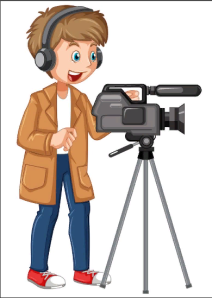 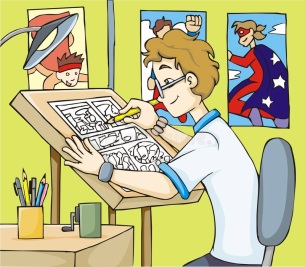 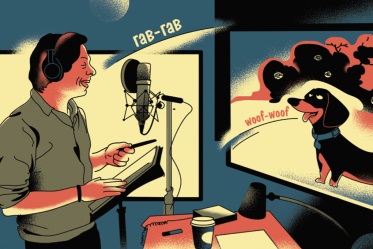 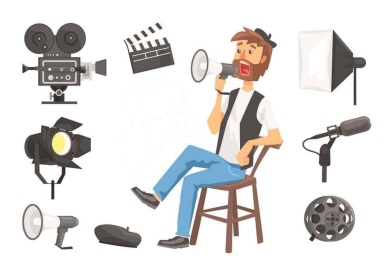 3. Беседа «Разновидности мультфильмов»- А как же создаются мультфильмы?- Мультфильм – рисунок. Для его создания требуется нарисовать множество рисунков, сфотографировать их и в определенной последовательности собрать в фильм.- Пластилиновый мультфильм - создаются пластилиновые фигуры, снимают с помощью передвижения.- Мультфильм – аппликация, делают из разных частей, с помощью передвижения фигур.- Давайте вспомним, какой мультфильм смотрели ребята.Ответы детей: «Снеговик-почтовик».- Давайте посмотрим тот фрагмент, на котором оборвалась пленка. (включить мультфильм 10.33, посмотрели)- Рисовать мультфильм очень долго, поэтому я предлагаю вам поработать в технике «Перекладка, мультфильм – аппликация». - Приглашаю вас в нашу мульт-студию, чтобы вы стали настоящими мультипликаторами. А я буду режиссером. Согласны.Ответы детей: Да!- Для работы в данной технике необходимы: стол, камера со штативом, лампа, ноутбук, плоские фигурки персонажей, и конечно же идеи.- Итак, чтобы Снеговик-почтовик доставил письмо, что необходимо сделать?Изготовить необходимые фигуры для сьемки	1 стол: вырезает и клеит снеговика2 стол: пишет письмо деду морозу	4. Физминутка - А теперь предлагаю вам отдохнуть. Внимательно смотрим на экран, повторяем движения. - Скажите пожалуйста, можно ли отнести данный ролик к мультфильму? Ответы детей: Да!- К какому виду анимации относится данный видеоролик?Ответы детей: Мультфильм – аппликация- Молодцы! Вы хорошо ориентируетесь в данной теме, предлагаю вам принять участие в сьемках продолжения мультфильма. - А теперь преступим к съемкам. Пройдемте к столу где находится камера.- Послушайте правила поведения в мульт-студии. Не шумим, не толкаемся. Вы все будете задействованы в создании мультфильма.	Все дети должны быть задействованы.	Распределить роли, кто за что отвечает.	Дети стоят вокруг стола, не мешая друг другу.- Ребята мы должны сделать очень много кадров. - Кто желает попробовать себя в роли оператора, сценариста.- Кто желаете поменяться ролями….меняем детей…- А теперь идем монтировать…. (переходим к ноутбуку)- Давайте посмотрим, что же получилось. (включаешь им без звука)- А что-то не так, чего не хватает? Ответы детей: Звука- Я предлагаю его озвучить? Согласны? Ответы детей: Да!-  Ребята как в должен говорить человек, который озвучивает роли? Ответы детей: разборчиво, четко, понятно и т.д.- Почему? Ответы детей: что бы было понятно, что говорит персонаж….- Правильно. Актер озвучивания должен говорить чисто, разборчиво.- Как вы считаете, какие упражнения ему могут помочь в этом?Ответы детей:  артикуляционные гимнастика- Верно, ребята. Артикуляционные гимнастика – часики, качели, трубочка, улыбочка.- Я предлагаю озвучить этот фрагмент простой Чистоговоркой- Я зачитаю, а вы запоминайте. (проговариваешь с ними два раза)Вик-, вик-, вик-, шел по лесу снеговик,Радостный, веселый.Оз-, оз-, оз-, от друзей письмо принес Чтоб исполнил дед мороз!- Ребята, когда актеры озвучивают роли, в студии соблюдается полнейшая тишина, чтобы не было посторонних звуков. - Слова проговариваем громко, четко, но не кричим. Готовы? Ответы детей: Да!- Ну что, давайте посмотрим, что же у нас получилось. (включаешь им мультфильм). - Молодцы ребята, у нас все получилось, мы смогли помочь ребятам из моего детского сада? III. Рефлексия   (поворачиваешь детей к себе лицом, или в круг)	Ребята мне понравилось работать с вами в одной команде. Теперь я точно могу  назвать  вас своими коллегами, вы справились с заданием. 	С какими профессиями вы сегодня познакомились? (ответы детей)	А вам понравилась осваивать новые профессии? (ответы детей)	Как называется техника в которой мы создавали мультфильм? (Перекладка, мультфильм – аппликация).	Какой этап работы вам понравился (запомнился) больше всего? (ответы детей)	Снеговик донес письмо до деда мороза и он передал  вам подарки.Вы сегодня были молодцы, мне было очень приятно с вами работать. До свидания друзья.